СОВЕТ ДЕПУТАТОВНОВОМИХАЙЛОВСКОГО СЕЛЬСКОГО ПОСЕЛЕНИЯМОНАСТЫРЩИНСКОГО РАЙОНА СМОЛЕНСКОЙ ОБЛАСТИРЕШЕНИЕот 21.11.2022                                № 29 В соответствии с п.1 ст.25 Устава муниципального образования Новомихайловского сельского поселения Монастырщинского района Смоленской области, Совет депутатов Новомихайловского сельского поселения Монастырщинского района Смоленской областиРЕШИЛ:           1.Внести в решение Совета депутатов Новомихайловского сельского поселения Монастырщинского района Смоленской области от 24.12.2021 №28 «О бюджете Новомихайловского сельского поселения Монастырщинского района Смоленской области на 2022 год и на плановый период 2023 и 2024 годов» следующие изменения:1) пункт 1 изложить в следующей редакции:«1.Утвердить основные характеристики бюджета Новомихайловского сельского поселения Монастырщинского района Смоленской области на 2022 год:1) общий объем доходов бюджета Новомихайловского сельского поселения Монастырщинского района Смоленской области в сумме  4 029,0 тыс. рублей, в том числе объем безвозмездных поступлений в сумме 1 926,7 тыс. рублей, из которых объем получаемых межбюджетных трансфертов – 1926,7 тыс. рублей;2) общий объем расходов бюджета Новомихайловского  сельского поселения Монастырщинского района Смоленской области в сумме 4 029,0 тыс. рублей;3) дефицит бюджета Новомихайловского сельского поселения Монастырщинского района Смоленской области в сумме 0,0 тыс. рублей, что составляет 0,0 процентов от утвержденного общего годового объема доходов бюджета Новомихайловского сельского поселения Монастырщинского района Смоленской области без учета утвержденного объема безвозмездных поступлений»;4) в пункте 13 слова «в сумме 73,0 тыс. рублей» заменить словами « в сумме 78,5 тыс. рублей»;5) в пункте 14 слова «в сумме 3159,2 тыс. рублей» заменить словами «в сумме 3 381,8 тыс. рублей»;6) приложение 1 изложить в следующей редакции (прилагается);7) приложение 6 изложить в следующей редакции (прилагается);8) приложение 8 изложить в следующей редакции (прилагается);9) приложение 10 изложить в следующей редакции (прилагается);10) приложение 12 изложить в следующей редакции (прилагается);11) приложение 14 изложить в следующей редакции (прилагается).2. Настоящее решение вступает в силу с момента его подписания и подлежит обязательному опубликованиюГлава муниципального образования  Новомихайловского сельского поселения                                     Монастырщинского района  Смоленской области                                                                             С. В. ИвановПояснительная запискак решения Совета депутатов Новомихайловского сельского  поселения Монастырщинского района Смоленской области «О внесении изменений в решение Совета депутатов Новомихайловского сельского поселения Монастырщинского района Смоленской области от 24.12.2021 №28 «О бюджете Новомихайловского сельского поселения Монастырщинского района Смоленской области на 2022 год и на плановый период 2023 и 2024 годов»  	Внесение изменений в решение Совета депутатов Новомихайловского сельского поселения Монастырщинского района Смоленской области от 24.12.2021 №28 «О бюджете Новомихайловского сельского поселения Монастырщинского района Смоленской области на 2022 год и на плановый период 2023 и 2024 годов» обусловлено изменениями основных характеристик бюджета (объем доходов, объем расходов, дефицит бюджета)Предлагаются к утверждению:-доходы в сумме 4 029 000,00 рублей;-расходы в сумме 4 029 000,00 рублей;-дефицит в сумме 0,00 рублей	Общие доходы бюджета Новомихайловского сельского поселения Монастырщинского района Смоленской области на 2022 год предлагаются к утверждению в сумме 4 029 000,00 рублей, в том числе:- собственные доходы в сумме 2 102 300,00 рублей,- безвозмездные поступления в сумме 1 926 700,00 рублей.	Изменения по безвозмездным поступлениям от других бюджетов бюджетной системы произведены по уведомлению о предоставлении субсидии, субвенции, иного межбюджетного трансферта, имеющего целевое назначение на сумму 219 400,00 рублей, в том числе:- прочие межбюджетные трансферты, передаваемые бюджетам сельских поселений +222 600,00 рублей.- субвенции на осуществление первичного воинского учета – 3 200,00 рублей.Общие расходы бюджета Новомихайловского сельского поселения Монастырщинского района Смоленской области на 2022 год предлагаются к утверждению в сумме 4 029 000,00 рублей.1. (01) Муниципальная программа «Создание условий для эффективного управления муниципальным образованием Новомихайловским сельским поселением Монастырщинского района Смоленской области» На реализацию муниципальной программы «Создание условий для эффективного управления муниципальным образованием Новомихайловским сельским поселением Монастырщинского района Смоленской области» предлагаются к утверждению расходы в сумме 2 025 600,00 рублей. Увеличение плановых назначений составило 128 100,00 рублей, в том числе:- по комплексу процессных мероприятий «Обеспечение организационных условий для реализации муниципальной программы» + 122 600,00 рублей (повышение МРОТ);- по комплексу процессных мероприятий «Оказание мер социальной поддержки отдельных категорий граждан» + 5 500,00 рублей (индексация пенсий).2. (02) Муниципальная программа «Развитие и содержание автомобильных дорог местного значения и улично-дорожной сети  Новомихайловского сельского поселения Монастырщинского района Смоленской области»На реализацию муниципальной программы «Развитие и содержание автомобильных дорог местного значения и улично-дорожной сети Новомихайловского сельского поселения Монастырщинского района Смоленской области» предполагаются к утверждению расходы без изменений в сумме 911 200,00 рублей.3. (03) Муниципальная программа «Создание условий для обеспечения качественными услугами ЖКХ и благоустройство территории муниципального образования Новомихайловского сельского поселения Монастырщинского района Смоленской области» На реализацию муниципальной программы «Создание условий для обеспечения качественными услугами ЖКХ и благоустройство территории муниципального образования Новомихайловского сельского поселения Монастырщинского района Смоленской области» предлагаются к утверждению расходы в сумме 443 000,00 рублей.Увеличение плановых назначений составило 94 500,00 рублей, в том числе:- по комплексу процессных мероприятий «Создание условий для устойчивого развития систем коммунальной инфраструктуры муниципального образования»       + 45 000,00 рублей (на оплату услуг по проведению гос. экспертизы строительства водонапорной башни д. Перепечино);- по комплексу процессных мероприятий «Создание условий для комфортного проживания жителей муниципального образования» + 49 500,00 рублей (межевание земельных участков).4. (04) Муниципальная программа «Энергосбережение и повышение энергетической эффективности  Новомихайловского сельского поселения Монастырщинского района Смоленской области» На реализацию муниципальной программы «Энергосбережение и повышение энергетической эффективности  Новомихайловского сельского поселения Монастырщинского района Смоленской области» предлагаются к утверждению расходы без изменений в сумме 2 000,00 рублей. Непрограммная часть расходов бюджета Новомихайловского сельского поселения Монастырщинского района Смоленской областиНа реализацию непрограммной части расходов бюджета Новомихайловского сельского поселения Монастырщинского района Смоленской области предполагаются  расходы к утверждению 647 200,00 рублей Уменьшение плановых назначений составило в сумме -3 200,00 рублей по субвенциям на осуществление первичного воинского учета на основании уведомлений Департамента бюджета и финансов Смоленской области от 24.06.2022 № 8170435, от 27.10.2022 № 8170443/1.Дефицит бюджета Новомихайловского сельского поселения Монастырщинского района Смоленской областиДефицит бюджета Новомихайловского сельского поселения  Монастырщинского района Смоленской области с предлагаемыми поправками составит 0,00 рублей.Глава муниципального образованияНовомихайловского сельского поселенияМонастырщинского районаСмоленской области						                         С.В. ИвановИсточники финансирования дефицита бюджета Новомихайловского сельского поселения Монастырщинского района Смоленской области на 2022 год                                                                                                                      (рублей)                       О внесении изменений в решение Совета депутатов Новомихайловского сельскогопоселения Монастырщинского района Смоленской области от 24.12.2021 №28 «О бюджете Новомихайловского сельского поселения Монастырщинского района Смоленской области на 2022 год и на плановый период 2023 и 2024 годов» Приложение 1к решению Совета депутатов Новомихайловского сельского поселения Монастырщинского района Смоленской области №28 от 24.12.2021 «О бюджете Новомихайловского  сельского поселения Монастырщинского района Смоленской области на 2022 год и на плановый период 2023 и 2024 годов»КодНаименование кода группы, подгруппы, статьи, вида источника финансирования дефицитов бюджетов, кода классификации операций сектора государственного управления, относящихся к источникам финансирования дефицитов бюджетов Сумма 01 00 00 00 00 0000 000ИСТОЧНИКИ ВНУТРЕННЕГО ФИНАНСИРОВАНИЯ ДЕФИЦИТОВ БЮДЖЕТОВ 0,0001 05 00 00 00 0000 000Изменение остатков средств на счетах по учету средств бюджетов0,0001 05 00 00 00 0000 500Увеличение остатков средств бюджетов- 4 029 000,0001 05 02 00 00 0000 510Увеличение прочих остатков средств бюджетов- 4 029 000,0001 05 02 01 00 0000 510Увеличение прочих остатков денежных средств бюджетов- 4 029 00001 05 02 01 10 0000 510Увеличение прочих остатков денежных средств бюджетов сельских поселений- 4 029 000,0001 05 00 00 00  0000 600 Уменьшение остатков средств бюджетов 4 029 000,0001 05 02 00 00 0000 600Уменьшение прочих остатков средств бюджетов 4 029 000,0001 05 02 01 00 0000 610Уменьшение прочих остатков денежных средств бюджетов 4 029 000,0001 05 02 01 10 0000 610Уменьшение прочих остатков денежных средств бюджетов сельских поселений 4 029 000,00                                                                     Приложение  6                                                                     Приложение  6              к решению Совета депутатов              к решению Совета депутатов              к решению Совета депутатов              к решению Совета депутатов              к решению Совета депутатов                                   Новомихайловского сельского поселения                                   Новомихайловского сельского поселения                                   Новомихайловского сельского поселения                                   Новомихайловского сельского поселения                                   Новомихайловского сельского поселенияМонастырщинского района Смоленской областиМонастырщинского района Смоленской областиМонастырщинского района Смоленской областиМонастырщинского района Смоленской областиМонастырщинского района Смоленской областиот 24.12.2021 № 28 "О бюджете Новомихайловского от 24.12.2021 № 28 "О бюджете Новомихайловского от 24.12.2021 № 28 "О бюджете Новомихайловского от 24.12.2021 № 28 "О бюджете Новомихайловского от 24.12.2021 № 28 "О бюджете Новомихайловского  сельского поселения Монастырщинского района сельского поселения Монастырщинского района сельского поселения Монастырщинского района сельского поселения Монастырщинского района сельского поселения Монастырщинского районаСмоленской области   на 2022 год Смоленской области   на 2022 год Смоленской области   на 2022 год Смоленской области   на 2022 год Смоленской области   на 2022 год и на плановый период 2023 и 2024 годов"и на плановый период 2023 и 2024 годов"и на плановый период 2023 и 2024 годов"и на плановый период 2023 и 2024 годов"и на плановый период 2023 и 2024 годов"Прогнозируемые безвозмездные поступления в бюджет Новомихайловского сельского поселения Монастырщинского района Смоленской области на 2022 годПрогнозируемые безвозмездные поступления в бюджет Новомихайловского сельского поселения Монастырщинского района Смоленской области на 2022 годПрогнозируемые безвозмездные поступления в бюджет Новомихайловского сельского поселения Монастырщинского района Смоленской области на 2022 годПрогнозируемые безвозмездные поступления в бюджет Новомихайловского сельского поселения Монастырщинского района Смоленской области на 2022 годПрогнозируемые безвозмездные поступления в бюджет Новомихайловского сельского поселения Монастырщинского района Смоленской области на 2022 годПрогнозируемые безвозмездные поступления в бюджет Новомихайловского сельского поселения Монастырщинского района Смоленской области на 2022 год(рублей)(рублей)(рублей)кодНаименование кода дохода бюджетаНаименование кода дохода бюджетаСуммаСуммаСуммакодНаименование кода дохода бюджетаНаименование кода дохода бюджетаСуммаСуммаСумма1223332 00 00000 00 0000 000Безвозмездные поступленияБезвозмездные поступления1 926 700,001 926 700,001 926 700,002 02 00000 00 0000 000БЕЗВОЗМЕЗДНЫЕ ПОСТУПЛЕНИЯ ОТ ДРУГИХ БЮДЖЕТОВ БЮДЖЕТНОЙ СИСТЕМЫ РОССИЙСКОЙ ФЕДЕРАЦИИБЕЗВОЗМЕЗДНЫЕ ПОСТУПЛЕНИЯ ОТ ДРУГИХ БЮДЖЕТОВ БЮДЖЕТНОЙ СИСТЕМЫ РОССИЙСКОЙ ФЕДЕРАЦИИ1 926 700,001 926 700,001 926 700,002 02 10000 00 0000 150Дотации бюджетам бюджетной системы Российской Федерации Дотации бюджетам бюджетной системы Российской Федерации 1 654 200,001 654 200,001 654 200,002 02 16001 00 0000 150Дотации на выравнивание бюджетной обеспеченностииз бюджетов муниципальных районов, городских округов с внутригородским делениемДотации на выравнивание бюджетной обеспеченностииз бюджетов муниципальных районов, городских округов с внутригородским делением1 654 200,001 654 200,001 654 200,002 02 16001 10 0000 150Дотации бюджетам сельских поселений на выравнивание бюджетной обеспеченности из бюджетов муниципальных районовДотации бюджетам сельских поселений на выравнивание бюджетной обеспеченности из бюджетов муниципальных районов1 654 200,001 654 200,001 654 200,002 02 30000 00 0000 150Субвенции бюджетам бюджетной системы Российской Федерации Субвенции бюджетам бюджетной системы Российской Федерации 49 900,0049 900,0049 900,002 02 35118 00 0000 150Субвенции бюджетам на осуществление первичного воинского учета на территориях, где отсутствуют военные комиссариатыСубвенции бюджетам на осуществление первичного воинского учета на территориях, где отсутствуют военные комиссариаты49 900,0049 900,0049 900,002 02 35118 10 0000 150Субвенции бюджетам сельских поселений на осуществление первичного воинского учета на территориях где отсутствуют военные комиссариатыСубвенции бюджетам сельских поселений на осуществление первичного воинского учета на территориях где отсутствуют военные комиссариаты49 900,0049 900,0049 900,002 02 40000 00 0000 150Иные межбюджетные трансфертыИные межбюджетные трансферты222 600,00222 600,00222 600,002 02 49999 00 0000 150Прочие межбюджетные трансферты, передаваемые бюджетам Прочие межбюджетные трансферты, передаваемые бюджетам 222 600,00222 600,00222 600,002 02 49999 10 0000 150Прочие межбюджетные трансферты, передаваемые бюджетам сельских поселенийПрочие межбюджетные трансферты, передаваемые бюджетам сельских поселений222 600,00222 600,00222 600,00Приложение  8 к решению Совета депутатовПриложение  8 к решению Совета депутатовПриложение  8 к решению Совета депутатовПриложение  8 к решению Совета депутатовПриложение  8 к решению Совета депутатовПриложение  8 к решению Совета депутатовПриложение  8 к решению Совета депутатовНовомихайловского сельского поселенияНовомихайловского сельского поселенияНовомихайловского сельского поселенияНовомихайловского сельского поселенияНовомихайловского сельского поселенияНовомихайловского сельского поселенияНовомихайловского сельского поселенияМонастырщинского района СмоленскойМонастырщинского района СмоленскойМонастырщинского района СмоленскойМонастырщинского района СмоленскойМонастырщинского района СмоленскойМонастырщинского района СмоленскойМонастырщинского района Смоленскойобласти от 24.12.2021 №28 "О бюджете области от 24.12.2021 №28 "О бюджете области от 24.12.2021 №28 "О бюджете области от 24.12.2021 №28 "О бюджете области от 24.12.2021 №28 "О бюджете области от 24.12.2021 №28 "О бюджете области от 24.12.2021 №28 "О бюджете Новомихайловского сельского поселения                                                                              Монастырщинского районаНовомихайловского сельского поселения                                                                              Монастырщинского районаНовомихайловского сельского поселения                                                                              Монастырщинского районаНовомихайловского сельского поселения                                                                              Монастырщинского районаНовомихайловского сельского поселения                                                                              Монастырщинского районаНовомихайловского сельского поселения                                                                              Монастырщинского районаНовомихайловского сельского поселения                                                                              Монастырщинского районаСмоленской области   на 2022 год  и на плановый период 2023 и 2024 годов"( в редакции решения от 21.11.2022№29)Смоленской области   на 2022 год  и на плановый период 2023 и 2024 годов"( в редакции решения от 21.11.2022№29)Смоленской области   на 2022 год  и на плановый период 2023 и 2024 годов"( в редакции решения от 21.11.2022№29)Смоленской области   на 2022 год  и на плановый период 2023 и 2024 годов"( в редакции решения от 21.11.2022№29)Смоленской области   на 2022 год  и на плановый период 2023 и 2024 годов"( в редакции решения от 21.11.2022№29)Смоленской области   на 2022 год  и на плановый период 2023 и 2024 годов"( в редакции решения от 21.11.2022№29)Смоленской области   на 2022 год  и на плановый период 2023 и 2024 годов"( в редакции решения от 21.11.2022№29)Распределение бюджетных  ассигнований по разделам, подразделам, целевым статьям (муниципальным программам и непрограмным направлениям деятельности), группам (группам и подгруппам) видов расходов классификации расходов бюджетов на 2022 годРаспределение бюджетных  ассигнований по разделам, подразделам, целевым статьям (муниципальным программам и непрограмным направлениям деятельности), группам (группам и подгруппам) видов расходов классификации расходов бюджетов на 2022 годРаспределение бюджетных  ассигнований по разделам, подразделам, целевым статьям (муниципальным программам и непрограмным направлениям деятельности), группам (группам и подгруппам) видов расходов классификации расходов бюджетов на 2022 годРаспределение бюджетных  ассигнований по разделам, подразделам, целевым статьям (муниципальным программам и непрограмным направлениям деятельности), группам (группам и подгруппам) видов расходов классификации расходов бюджетов на 2022 годРаспределение бюджетных  ассигнований по разделам, подразделам, целевым статьям (муниципальным программам и непрограмным направлениям деятельности), группам (группам и подгруппам) видов расходов классификации расходов бюджетов на 2022 годРаспределение бюджетных  ассигнований по разделам, подразделам, целевым статьям (муниципальным программам и непрограмным направлениям деятельности), группам (группам и подгруппам) видов расходов классификации расходов бюджетов на 2022 годРаспределение бюджетных  ассигнований по разделам, подразделам, целевым статьям (муниципальным программам и непрограмным направлениям деятельности), группам (группам и подгруппам) видов расходов классификации расходов бюджетов на 2022 годРаспределение бюджетных  ассигнований по разделам, подразделам, целевым статьям (муниципальным программам и непрограмным направлениям деятельности), группам (группам и подгруппам) видов расходов классификации расходов бюджетов на 2022 годРаспределение бюджетных  ассигнований по разделам, подразделам, целевым статьям (муниципальным программам и непрограмным направлениям деятельности), группам (группам и подгруппам) видов расходов классификации расходов бюджетов на 2022 год(рублей)Наименование Наименование РазделРазделПодразделЦелевая статья расходовЦелевая статья расходовВид расходовСумма112234456Общегосударственные вопросыОбщегосударственные вопросы01012 545 400,00Функционирование высшего должностного лица субъекта Российской Федерации и муниципального образованияФункционирование высшего должностного лица субъекта Российской Федерации и муниципального образования010102579 600,00Обеспечение деятельности Администрации муниципального образованияОбеспечение деятельности Администрации муниципального образования01010276 0 00 0000076 0 00 00000579 600,00Высшее должностное лицоВысшее должностное лицо01010276 1 00 0000076 1 00 00000579 600,00Расходы на обеспечение функций органов местного самоуправленияРасходы на обеспечение функций органов местного самоуправления01010276 1 00 0014076 1 00 00140579 600,00Расходы на выплаты персоналу в целях обеспечения выполнения функций государственными (муниципальными) органами, казенными учреждениями, органами управления государственными внебюджетными фондамиРасходы на выплаты персоналу в целях обеспечения выполнения функций государственными (муниципальными) органами, казенными учреждениями, органами управления государственными внебюджетными фондами01010276 1 00 0014076 1 00 00140100579 600,00Расходы на выплаты персоналу государственных (муниципальных) органовРасходы на выплаты персоналу государственных (муниципальных) органов01010276 1 00 0014076 1 00 00140120579 600,00Функционирование Правительства Российской Федерации, высших исполнительных органов государственной власти субъектов Российской Федерации, местных администрацийФункционирование Правительства Российской Федерации, высших исполнительных органов государственной власти субъектов Российской Федерации, местных администраций0101041 948 100,00Муниципальная программа "Создание условий для эффективного управления муниципальным образованием Новомихайловским сельским поселением Монастырщинского района Смоленской области"Муниципальная программа "Создание условий для эффективного управления муниципальным образованием Новомихайловским сельским поселением Монастырщинского района Смоленской области"01010401 0 00 0000001 0 00 000001 947 100,00Комплекс процессных мероприятий "Обеспечение организационных условий для реализации муниципальной программы"Комплекс процессных мероприятий "Обеспечение организационных условий для реализации муниципальной программы"01010401 4 01 0000001 4 01 000001 947 100,00Расходы на обеспечение функций органов местного самоуправленияРасходы на обеспечение функций органов местного самоуправления01010401 4 01 0014001 4 01 001401 947 100,00Расходы на выплаты персоналу в целях обеспечения выполнения функций государственными (муниципальными) органами, казенными учреждениями, органами управления государственными внебюджетными фондамиРасходы на выплаты персоналу в целях обеспечения выполнения функций государственными (муниципальными) органами, казенными учреждениями, органами управления государственными внебюджетными фондами01010401 4 01 0014001 4 01 001401001 517 100,00Расходы на выплаты персоналу государственных (муниципальных) органовРасходы на выплаты персоналу государственных (муниципальных) органов01010401 4 01 0014001 4 01 001401201 517 100,00Закупка товаров, работ и услуг для  обеспечения государственных (муниципальных) нуждЗакупка товаров, работ и услуг для  обеспечения государственных (муниципальных) нужд01010401 4 01 0014001 4 01 00140200400 000,00Иные закупки товаров, работ и услуг для  обеспечения государственных (муниципальных) нуждИные закупки товаров, работ и услуг для  обеспечения государственных (муниципальных) нужд01010401 4 01 0014001 4 01 00140240400 000,00Иные бюджетные ассигнованияИные бюджетные ассигнования01010401 4 01 0014001 4 01 0014080030 000,00Уплата налогов, сборов и иных платежейУплата налогов, сборов и иных платежей01010401 4 01 0014001 4 01 0014085030 000,00Муниципальная программа "Энергосбережение и повышение энергетической эффективности Новомихайловского сельского поселения Монастырщинского района Смоленской области"Муниципальная программа "Энергосбережение и повышение энергетической эффективности Новомихайловского сельского поселения Монастырщинского района Смоленской области"01010404 0 00 0000004 0 00 000001 000,00Комплекс процессных мероприятий "Энергосбережение и повышение энергетической эффективности в административных зданиях"Комплекс процессных мероприятий "Энергосбережение и повышение энергетической эффективности в административных зданиях"01010404 4 01 0000004 4 01 000001 000,00Модернизация систем освещения административных зданий с установкой энергосберегающих светильников и заменой ламп на более экономичныеМодернизация систем освещения административных зданий с установкой энергосберегающих светильников и заменой ламп на более экономичные01010404 4 01 2131004 4 01 213101 000,00Закупка товаров, работ и услуг для  обеспечения государственных (муниципальных) нуждЗакупка товаров, работ и услуг для  обеспечения государственных (муниципальных) нужд01010404 4 01 2131004 4 01 213102001 000,00Иные закупки товаров, работ и услуг для  обеспечения государственных (муниципальных) нуждИные закупки товаров, работ и услуг для  обеспечения государственных (муниципальных) нужд01010404 4 01 2131004 4 01 213102401 000,00Обеспечение деятельности финансовых, налоговых и таможенных органов и органов финансового (финансово-бюджетного) надзораОбеспечение деятельности финансовых, налоговых и таможенных органов и органов финансового (финансово-бюджетного) надзора0101068 700,00Обеспечение деятельности контрольно-ревизионной комиссии муниципального образованияОбеспечение деятельности контрольно-ревизионной комиссии муниципального образования01010677 0 00 0000077 0 00 000008 700,00Контрольно-ревизионная комиссия муниципального образованияКонтрольно-ревизионная комиссия муниципального образования01010677 1 00 0000077 1 00 000008 700,00Иные межбюджетные трансферты за счет средств Новомихайловского сельского поселенияИные межбюджетные трансферты за счет средств Новомихайловского сельского поселения01010677 1 00 П092677 1 00 П09268 700,00Межбюджетные трансфертыМежбюджетные трансферты01010677 1 00 П092677 1 00 П09265008 700,00Иные межбюджетные трансфертыИные межбюджетные трансферты01010677 1 00 П092677 1 00 П09265408 700,00Резервные фондыРезервные фонды0101115 000,00Резервный фонд Администрации муниципального образованияРезервный фонд Администрации муниципального образования01011178 0 00 0000078 0 00 000005 000,00Расходы за счет средств резервного фонда Администрации муниципального образованияРасходы за счет средств резервного фонда Администрации муниципального образования01011178 0 00 2888078 0 00 288805 000,00Иные бюджетные ассигнованияИные бюджетные ассигнования01011178 0 00 2888078 0 00 288808005 000,00Резервные средстваРезервные средства01011178 0 00 2888078 0 00 288808705 000,00 Другие общегосударственные вопросы Другие общегосударственные вопросы0101134 000,00Непрограммные расходы органов местного самоуправленияНепрограммные расходы органов местного самоуправления01011398 0 00 0000098 0 00 000004 000,00Прочие расходы за счет средств местного бюджетаПрочие расходы за счет средств местного бюджета01011398 2 00 0000098 2 00 000004 000,00Мероприятия в области других общегосударственных вопросовМероприятия в области других общегосударственных вопросов01011398 2 00 2555098 2 00 255504 000,00Иные бюджетные ассигнованияИные бюджетные ассигнования01011398 2 00 2555098 2 00 255508004 000,00Уплата налогов, сборов и иных платежейУплата налогов, сборов и иных платежей01011398 2 00 2555098 2 00 255508504 000,00Национальная оборонаНациональная оборона020249 900,00Мобилизационная и вневойсковая подготовкаМобилизационная и вневойсковая подготовка02020349 900,00Непрограммные расходы органов местного самоуправленияНепрограммные расходы органов местного самоуправления02020398 0 00 0000098 0 00 0000049 900,00Прочие расходы за счет межбюджетных трансфертов других уровнейПрочие расходы за счет межбюджетных трансфертов других уровней02020398  1 00 0000098  1 00 0000049 900,00Субвенции на осуществление первичного воинского учета на территориях, где отсутствуют военные комиссариатыСубвенции на осуществление первичного воинского учета на территориях, где отсутствуют военные комиссариаты02020398 1 00 5118098 1 00 5118049 900,00Расходы на выплаты персоналу в целях обеспечения выполнения функций государственными (муниципальными) органами, казенными учреждениями, органами управления государственными внебюджетными фондамиРасходы на выплаты персоналу в целях обеспечения выполнения функций государственными (муниципальными) органами, казенными учреждениями, органами управления государственными внебюджетными фондами02020398 1 00 5118098 1 00 5118010033 499,00Расходы на выплаты персоналу государственных (муниципальных) органовРасходы на выплаты персоналу государственных (муниципальных) органов02020398 1 00 5118098 1 00 5118012033 499,00Закупка товаров, работ и услуг для  обеспечения государственных (муниципальных) нуждЗакупка товаров, работ и услуг для  обеспечения государственных (муниципальных) нужд02020398 1 00 5118098 1 00 5118020016 401,00Иные закупки товаров, работ и услуг для  обеспечения государственных (муниципальных) нуждИные закупки товаров, работ и услуг для  обеспечения государственных (муниципальных) нужд02020398 1 00 5118098 1 00 5118024016 401,00Национальная экономикаНациональная экономика0404911 200,00Дорожное хозяйство (дорожные фонды)Дорожное хозяйство (дорожные фонды)040409911 200,00Муниципальная программа "Развитие и содержание автомобильных дорог местного значения и улично-дорожной сети Новомихайловского сельского поселения Монастырщинского района Смоленской области"Муниципальная программа "Развитие и содержание автомобильных дорог местного значения и улично-дорожной сети Новомихайловского сельского поселения Монастырщинского района Смоленской области"04040902 0 00 0000002 0 00 00000911 200,00Комплекс процессных мероприятий "Улучшение транспортно-эксплуатационных качеств автомобильных дорог местного значения и улично-дорожной сети муниципального образования"Комплекс процессных мероприятий "Улучшение транспортно-эксплуатационных качеств автомобильных дорог местного значения и улично-дорожной сети муниципального образования"04040902 4 01 0000002 4 01 00000911 200,00Расходы за счет средств дорожного фонда Расходы за счет средств дорожного фонда 04040902 4 01 2020002 4 01 20200911 200,00Закупка товаров, работ и услуг для  обеспечения государственных (муниципальных) нуждЗакупка товаров, работ и услуг для  обеспечения государственных (муниципальных) нужд04040902 4 01 2020002 4 01 20200200911 200,00Иные закупки товаров, работ и услуг для  обеспечения государственных (муниципальных) нуждИные закупки товаров, работ и услуг для  обеспечения государственных (муниципальных) нужд04040902 4 01 2020002 4 01 20200240911 200,00Жилищно-коммунальное хозяйствоЖилищно-коммунальное хозяйство0505444 000,00Жилищное хозяйствоЖилищное хозяйство0505011 000,00Муниципальная программа "Создание условий для обеспечения качественными услугами ЖКХ и благоустройство территории муниципального образования Новомихайловского сельского поселения Монастырщинского района Смоленской области"Муниципальная программа "Создание условий для обеспечения качественными услугами ЖКХ и благоустройство территории муниципального образования Новомихайловского сельского поселения Монастырщинского района Смоленской области"05050103 0 00 0000003 0 00 000001 000,00Комплекс процессных мероприятий "Улучшение качества муниципального жилищного фонда"Комплекс процессных мероприятий "Улучшение качества муниципального жилищного фонда"05050103 4 01 0000003 4 01 000001 000,00Расходы на текущий и капитальный ремонт муниципального жилищного фондаРасходы на текущий и капитальный ремонт муниципального жилищного фонда05050103 4 01 2031003 4 01 203101 000,00Закупка товаров, работ и услуг для  обеспечения государственных (муниципальных) нуждЗакупка товаров, работ и услуг для  обеспечения государственных (муниципальных) нужд05050103 4 01 2031003 4 01 203102001 000,00Иные закупки товаров, работ и услуг для  обеспечения государственных (муниципальных) нуждИные закупки товаров, работ и услуг для  обеспечения государственных (муниципальных) нужд05050103 4 01 2031003 4 01 203102401 000,00Коммунальное хозяйствоКоммунальное хозяйство050502336 000,00Муниципальная программа "Создание условий для обеспечения качественными услугами ЖКХ и благоустройство территории муниципального образования Новомихайловского сельского поселения Монастырщинского района Смоленской области"Муниципальная программа "Создание условий для обеспечения качественными услугами ЖКХ и благоустройство территории муниципального образования Новомихайловского сельского поселения Монастырщинского района Смоленской области"05050203 0 00 0000003 0 00 00000336 000,00Комплекс процессных мероприятий "Создание условий для устойчивого развития систем коммунальной инфраструктуры муниципального образования"Комплекс процессных мероприятий "Создание условий для устойчивого развития систем коммунальной инфраструктуры муниципального образования"05050203 4 02 0000003 4 02 00000336 000,00Расходы на строительство, содержание, обслуживание и ремонт водопроводных сетей муниципального образованияРасходы на строительство, содержание, обслуживание и ремонт водопроводных сетей муниципального образования05050203 4 02 2128003 4 02 21280156 000,00Закупка товаров, работ и услуг для  обеспечения государственных (муниципальных) нуждЗакупка товаров, работ и услуг для  обеспечения государственных (муниципальных) нужд05050203 4 02 2128003 4 02 21280200156 000,00Иные закупки товаров, работ и услуг для  обеспечения государственных (муниципальных) нуждИные закупки товаров, работ и услуг для  обеспечения государственных (муниципальных) нужд05050203 4 02 2128003 4 02 21280240156 000,00Расходы на строительство, содержание, обслуживание и ремонт сетей газопровода муниципального образованияРасходы на строительство, содержание, обслуживание и ремонт сетей газопровода муниципального образования05050203 4 02 2129003 4 02 21290180 000,00Закупка товаров, работ и услуг для  обеспечения государственных (муниципальных) нуждЗакупка товаров, работ и услуг для  обеспечения государственных (муниципальных) нужд05050203 4 02 2129003 4 02 21290200180 000,00Иные закупки товаров, работ и услуг для  обеспечения государственных (муниципальных) нуждИные закупки товаров, работ и услуг для  обеспечения государственных (муниципальных) нужд05050203 4 02 2129003 4 02 21290240180 000,00БлагоустройствоБлагоустройство050503107 000,00Муниципальная программа "Создание условий для обеспечения качественными услугами ЖКХ и благоустройство территории муниципального образования Новомихайловского сельского поселения Монастырщинского района Смоленской области"Муниципальная программа "Создание условий для обеспечения качественными услугами ЖКХ и благоустройство территории муниципального образования Новомихайловского сельского поселения Монастырщинского района Смоленской области"05050303 0 00 0000003 0 00 00000106 000,00Комплекс процессных мероприятий "Повышение уровня комфортности и условий для проживания населения на территории муниципального образования"Комплекс процессных мероприятий "Повышение уровня комфортности и условий для проживания населения на территории муниципального образования"05050303 4 03 0000003 4 03 00000106 000,00Расходы на проведение мероприятий в области благоустройстваРасходы на проведение мероприятий в области благоустройства05050303 4 03 2033003 4 03 20330106 000,00Закупка товаров, работ и услуг для  обеспечения государственных (муниципальных) нуждЗакупка товаров, работ и услуг для  обеспечения государственных (муниципальных) нужд05050303 4 03 2033003 4 03 20330200106 000,00Иные закупки товаров, работ и услуг для  обеспечения государственных (муниципальных) нуждИные закупки товаров, работ и услуг для  обеспечения государственных (муниципальных) нужд05050303 4 03 2033003 4 03 20330240106 000,00Муниципальная программа "Энергосбережение и повышение энергетической эффективности Новомихайловского сельского поселения Монастырщинского района Смоленской области"Муниципальная программа "Энергосбережение и повышение энергетической эффективности Новомихайловского сельского поселения Монастырщинского района Смоленской области"05050304 0 00 0000004 0 00 000001 000,00Комплекс процессных мероприятий "Энергосбережение и повышение энергетической эффективности систем уличного освещения"Комплекс процессных мероприятий "Энергосбережение и повышение энергетической эффективности систем уличного освещения"05050304 4 02 0000004 4 02 000001 000,00Модернизация систем уличного освещения с заменой ламп на более экономичныеМодернизация систем уличного освещения с заменой ламп на более экономичные05050304 4 02 2132004 4 02 213201 000,00Закупка товаров, работ и услуг для  обеспечения государственных (муниципальных) нуждЗакупка товаров, работ и услуг для  обеспечения государственных (муниципальных) нужд05050304 4 02 2132004 4 02 213202001 000,00Иные закупки товаров, работ и услуг для  обеспечения государственных (муниципальных) нуждИные закупки товаров, работ и услуг для  обеспечения государственных (муниципальных) нужд05050304 4 02 2132004 4 02 213202401 000,00Социальная политикаСоциальная политика101078 500,00Пенсионное обеспечениеПенсионное обеспечение10100178 500,00Муниципальная программа "Создание условий для эффективного управления муниципальным образованием  Новомихайловским сельским поселением Монастырщинского района Смоленской области"Муниципальная программа "Создание условий для эффективного управления муниципальным образованием  Новомихайловским сельским поселением Монастырщинского района Смоленской области"10100101 0 00 0000001 0 00 0000078 500,00Комплекс процессных мероприятий "Оказание мер социальной поддержки отдельных категорий граждан"Комплекс процессных мероприятий "Оказание мер социальной поддержки отдельных категорий граждан"10100101 4 02 0000001 4 02 0000078 500,00Расходы на выплату пенсий за выслугу лет лицам, замещавшим муниципальные должности и должности муниципальной службыРасходы на выплату пенсий за выслугу лет лицам, замещавшим муниципальные должности и должности муниципальной службы10100101 4 02 7010001 4 02 7010078 500,00Социальное обеспечение и иные выплаты гражданамСоциальное обеспечение и иные выплаты гражданам10100101 4 02 7010001 4 02 7010030078 500,00Публичные нормативные социальные выплаты гражданамПубличные нормативные социальные выплаты гражданам10100101 4 02 7010001 4 02 7010031078 500,004 029 000,00Приложение 10Приложение 10к решению Совета депутатовНовомихайловского сельского поселения Монастырщинского района Смоленской области от 24.12.2021 № 28 "О бюджете Новомихайловского сельского поселения Монастырщинского района Смоленской области на 2022 год и на плановый период 2023 и 2024 годов"         к решению Совета депутатовНовомихайловского сельского поселения Монастырщинского района Смоленской области от 24.12.2021 № 28 "О бюджете Новомихайловского сельского поселения Монастырщинского района Смоленской области на 2022 год и на плановый период 2023 и 2024 годов"         к решению Совета депутатовНовомихайловского сельского поселения Монастырщинского района Смоленской области от 24.12.2021 № 28 "О бюджете Новомихайловского сельского поселения Монастырщинского района Смоленской области на 2022 год и на плановый период 2023 и 2024 годов"         к решению Совета депутатовНовомихайловского сельского поселения Монастырщинского района Смоленской области от 24.12.2021 № 28 "О бюджете Новомихайловского сельского поселения Монастырщинского района Смоленской области на 2022 год и на плановый период 2023 и 2024 годов"         к решению Совета депутатовНовомихайловского сельского поселения Монастырщинского района Смоленской области от 24.12.2021 № 28 "О бюджете Новомихайловского сельского поселения Монастырщинского района Смоленской области на 2022 год и на плановый период 2023 и 2024 годов"         к решению Совета депутатовНовомихайловского сельского поселения Монастырщинского района Смоленской области от 24.12.2021 № 28 "О бюджете Новомихайловского сельского поселения Монастырщинского района Смоленской области на 2022 год и на плановый период 2023 и 2024 годов"         к решению Совета депутатовНовомихайловского сельского поселения Монастырщинского района Смоленской области от 24.12.2021 № 28 "О бюджете Новомихайловского сельского поселения Монастырщинского района Смоленской области на 2022 год и на плановый период 2023 и 2024 годов"         к решению Совета депутатовНовомихайловского сельского поселения Монастырщинского района Смоленской области от 24.12.2021 № 28 "О бюджете Новомихайловского сельского поселения Монастырщинского района Смоленской области на 2022 год и на плановый период 2023 и 2024 годов"         к решению Совета депутатовНовомихайловского сельского поселения Монастырщинского района Смоленской области от 24.12.2021 № 28 "О бюджете Новомихайловского сельского поселения Монастырщинского района Смоленской области на 2022 год и на плановый период 2023 и 2024 годов"         к решению Совета депутатовНовомихайловского сельского поселения Монастырщинского района Смоленской области от 24.12.2021 № 28 "О бюджете Новомихайловского сельского поселения Монастырщинского района Смоленской области на 2022 год и на плановый период 2023 и 2024 годов"         к решению Совета депутатовНовомихайловского сельского поселения Монастырщинского района Смоленской области от 24.12.2021 № 28 "О бюджете Новомихайловского сельского поселения Монастырщинского района Смоленской области на 2022 год и на плановый период 2023 и 2024 годов"         к решению Совета депутатовНовомихайловского сельского поселения Монастырщинского района Смоленской области от 24.12.2021 № 28 "О бюджете Новомихайловского сельского поселения Монастырщинского района Смоленской области на 2022 год и на плановый период 2023 и 2024 годов"         к решению Совета депутатовНовомихайловского сельского поселения Монастырщинского района Смоленской области от 24.12.2021 № 28 "О бюджете Новомихайловского сельского поселения Монастырщинского района Смоленской области на 2022 год и на плановый период 2023 и 2024 годов"         к решению Совета депутатовНовомихайловского сельского поселения Монастырщинского района Смоленской области от 24.12.2021 № 28 "О бюджете Новомихайловского сельского поселения Монастырщинского района Смоленской области на 2022 год и на плановый период 2023 и 2024 годов"         к решению Совета депутатовНовомихайловского сельского поселения Монастырщинского района Смоленской области от 24.12.2021 № 28 "О бюджете Новомихайловского сельского поселения Монастырщинского района Смоленской области на 2022 год и на плановый период 2023 и 2024 годов"         к решению Совета депутатовНовомихайловского сельского поселения Монастырщинского района Смоленской области от 24.12.2021 № 28 "О бюджете Новомихайловского сельского поселения Монастырщинского района Смоленской области на 2022 год и на плановый период 2023 и 2024 годов"         к решению Совета депутатовНовомихайловского сельского поселения Монастырщинского района Смоленской области от 24.12.2021 № 28 "О бюджете Новомихайловского сельского поселения Монастырщинского района Смоленской области на 2022 год и на плановый период 2023 и 2024 годов"         к решению Совета депутатовНовомихайловского сельского поселения Монастырщинского района Смоленской области от 24.12.2021 № 28 "О бюджете Новомихайловского сельского поселения Монастырщинского района Смоленской области на 2022 год и на плановый период 2023 и 2024 годов"         Распределение бюджетных ассигнований по целевым статьям (муниципальным программам и непрограмным направлениям деятельности), группам (группам и подгруппам) видов расходов классификации расходов бюджетов на 2022 годРаспределение бюджетных ассигнований по целевым статьям (муниципальным программам и непрограмным направлениям деятельности), группам (группам и подгруппам) видов расходов классификации расходов бюджетов на 2022 годРаспределение бюджетных ассигнований по целевым статьям (муниципальным программам и непрограмным направлениям деятельности), группам (группам и подгруппам) видов расходов классификации расходов бюджетов на 2022 годРаспределение бюджетных ассигнований по целевым статьям (муниципальным программам и непрограмным направлениям деятельности), группам (группам и подгруппам) видов расходов классификации расходов бюджетов на 2022 год(рублей)Наименование Целевая статья расходовВид расходовСУММА1234Муниципальная программа "Создание условий для эффективного управления муниципальным образованием Новомихайловским сельским поселением Монастырщинского района Смоленской области"01 0 00 000002 025 600,00Комплекс процессных мероприятий "Обеспечение организационных условий для реализации муниципальной программы"01 4 01 000001 947 100,00Расходы на обеспечение функций органов местного самоуправления01 4 01 001401 947 100,00Расходы на выплаты персоналу в целях обеспечения выполнения функций государственными (муниципальными) органами, казенными учреждениями, органами управления государственными внебюджетными фондами01 4 01 001401001 517 100,00Расходы на выплаты персоналу государственных (муниципальных) органов01 4 01 001401201 517 100,00Закупка товаров, работ и услуг для обеспечения  государственных (муниципальных) нужд01 4 01 00140200400 000,00Иные закупки товаров, работ и услуг для  обеспечения государственных (муниципальных) нужд01 4 01 00140240400 000,00Иные бюджетные ассигнования01 4 01 0014080030 000,00Уплата налогов, сборов и иных платежей01 4 01 0014085030 000,00Комплекс процессных мероприятий "Оказание мер социальной поддержки отдельных категорий граждан"01 4 02 0000078 500,00Расходы на выплату пенсий за выслугу лет лицам, замещавших муниципальные должности и должности муниципальной службы01 4 02 7010078 500,00Социальное обеспечение и иные выплаты гражданам01 4 02 7010030078 500,00Публичные нормативные социальные выплаты гражданам01 4 02 7010031078 500,00Муниципальная программа "Развитие и содержание автомобильных дорог местного значения и улично-дорожной сети Новомихайловского сельского поселения Монастырщинского района Смоленской области"02 0 00 00000911 200,00Комплекс процессных мероприятий "Улучшение транспортно-эксплуатационных качеств автомобильных дорог местного значения и улично-дорожной сети муниципального образования"02 4 01 00000911 200,00Расходы за счет средств дорожного фонда02 2 01 20200911 200,00Закупка товаров, работ и услуг для обеспечения  государственных (муниципальных) нужд02 2 01 20200200911 200,00Иные закупки товаров, работ и услуг для  обеспечения государственных (муниципальных) нужд02 2 01 20200240911 200,00Муниципальная программа "Создание условий для обеспечения качественными услугами ЖКХ и благоустройство территории муниципального образования Новомихайловского сельского поселения Монастырщинского района Смоленской области"03 0 00 00000443 000,00Комплекс процессных мероприятий "Улучшение качества муниципального жилищного фонда"03 4 01 000001 000,00Расходы на текущий и капитальный ремонт муниципального жилищного фонда03 4 01 203101 000,00Закупка товаров, работ и услуг для обеспечения  государственных (муниципальных) нужд03 4 01 203102001 000,00Иные закупки товаров, работ и услуг для  обеспечения государственных (муниципальных) нужд03 4 01 203102401 000,00Комплекс процессных мероприятий "Создание условий для устойчивого развития систем коммунальной инфраструктуры муниципального образования"03 4 02 00000336 000,00Расходы на строительство, содержание, обслуживание и ремонт водопроводных сетей муниципального образования03 4 02 21280156 000,00Закупка товаров, работ и услуг для обеспечения  государственных (муниципальных) нужд03 4 02 21280200156 000,00Иные закупки товаров, работ и услуг для  обеспечения государственных (муниципальных) нужд03 4 02 21280240156 000,00Расходы на строительство, содержание, обслуживание и ремонт сетей газопровода муниципального образования03 4 02 21290180 000,00Закупка товаров, работ и услуг для обеспечения  государственных (муниципальных) нужд03 4 02 21290200180 000,00Иные закупки товаров, работ и услуг для  обеспечения государственных (муниципальных) нужд03 4 02 21290240180 000,00Комплекс процессных мероприятий  "Повышение уровня комфортности и условий для проживания населения на территории муниципального образования"03 4 03 00000106 000,00Расходы на проведение мероприятий в области благоустройства03 4 03 20330106 000,00Закупка товаров, работ и услуг для обеспечения  государственных (муниципальных) нужд03 4 03 20330200106 000,00Иные закупки товаров, работ и услуг для  обеспечения государственных (муниципальных) нужд03 4 03 20330240106 000,00Муниципальная программа "Энергосбережение и повышение энергетической эффективности Новомихайловского сельского поселения Монастырщинского района Смоленской области"04 0 00 000002 000,00Комплекс процессных мероприятий "Энергосбережение и повышение энергетической эффективности в административных зданиях"04 4 01 000001 000,00Модернизация систем освещения административных зданий с установкой энергосберегающих светильников и заменой ламп на более экономичные04 4 01 213101 000,00Закупка товаров, работ и услуг для обеспечения  государственных (муниципальных) нужд04 4 01 213102001 000,00Иные закупки товаров, работ и услуг для  обеспечения государственных (муниципальных) нужд04 4 01 213102401 000,00Комплекс процессных мероприятий "Энергосбережение и повышение энергетической эффективности систем уличного освещения"04 4 02 000001 000,00Модернизация систем уличного освещения с заменой ламп на более экономичные04 4 02 213201 000,00Закупка товаров, работ и услуг для обеспечения  государственных (муниципальных) нужд04 4 02 213202001 000,00Иные закупки товаров, работ и услуг для  обеспечения государственных (муниципальных) нужд04 4 02 213202401 000,00Обеспечение деятельности Администрации муниципального образования76 0 00 00000579 600,00Высшее должностное лицо76 1 00 00000579 600,00Расходы на обеспечение функций органов местного самоуправления76 1 00 00140579 600,00Расходы на выплаты персоналу в целях обеспечения выполнения функций государственными (муниципальными) органами, казенными учреждениями, органами управления государственными внебюджетными фондами76 1 00 00140100579 600,00Расходы на выплаты персоналу государственных (муниципальных) органов76 1 00 00140120579 600,00Обеспечение деятельности контрольно-ревизионной комиссии муниципального образования77 0 00 000008 700,00Контрольно-ревизионная комиссия муниципального образования77 1 00 000008 700,00Иные межбюджетные трансферты за счет средств Новомихайловского сельского поселения77 1 00 П09268 700,00Межбюджетные трансферты77 1 00 П09265008 700,00Иные межбюджетные трансферты77 1 00 П09265408 700,00Резервный фонд Администрации муниципального образования78 0 00 000005 000,00Расходы за счет средств резервного фонда Администрации муниципального образования78 0 00 288805 000,00Иные бюджетные ассигнования78 0 00 288808005 000,00Резервные средства78 0 00 288808705 000,00Непрограммные расходы органов местного самоуправления98 0 00 0000053 900,00Прочие расходы за счет межбюджетных трансфертов других уровней98 1 00 0000049 900,00Субвенции на осуществление первичного воинского учета на территориях, где отсутствуют военные комиссариаты98 1 00 5118049 900,00Расходы на выплаты персоналу в целях обеспечения выполнения функций государственными (муниципальными) органами, казенными учреждениями, органами управления государственными внебюджетными фондами98 1 00 5118010033 499,00Расходы на выплаты персоналу государственных (муниципальных) органов98 1 00 5118012033 499,00Закупка товаров, работ и услуг для обеспечения  государственных (муниципальных) нужд98 1 00 5118020016 401,00Иные закупки товаров, работ и услуг для  обеспечения государственных (муниципальных) нужд98 1 00 5118024016 401,00Прочие расходы за счет средств местного бюджета98 2 00 000004 000,00Мероприятия в области других общегосударственных вопросов98 2 00 255504 000,00Иные бюджетные ассигнования98 2 00 255508004 000,00Уплата налогов, сборов и иных платежей98 2 00 255508504 000,004 029 000,00МП3 381 800,00Приложение 12Приложение 12Приложение 12Приложение 12к решению Совета депутатовк решению Совета депутатовк решению Совета депутатовк решению Совета депутатовк решению Совета депутатовНовомихайловского сельского поселенияНовомихайловского сельского поселенияНовомихайловского сельского поселенияНовомихайловского сельского поселенияНовомихайловского сельского поселенияМонастырщинского района СмоленскойМонастырщинского района СмоленскойМонастырщинского района СмоленскойМонастырщинского района СмоленскойМонастырщинского района Смоленскойобласти от 24.125.2021 № 28 "О бюджете области от 24.125.2021 № 28 "О бюджете области от 24.125.2021 № 28 "О бюджете области от 24.125.2021 № 28 "О бюджете области от 24.125.2021 № 28 "О бюджете Новомихайловского сельского                                               поселения МонастырщинскогоНовомихайловского сельского                                               поселения МонастырщинскогоНовомихайловского сельского                                               поселения МонастырщинскогоНовомихайловского сельского                                               поселения МонастырщинскогоНовомихайловского сельского                                               поселения Монастырщинскогорайона Смоленской области на 2022 год и на плановый период 2023 и 2024 годов" района Смоленской области на 2022 год и на плановый период 2023 и 2024 годов" района Смоленской области на 2022 год и на плановый период 2023 и 2024 годов" района Смоленской области на 2022 год и на плановый период 2023 и 2024 годов" района Смоленской области на 2022 год и на плановый период 2023 и 2024 годов" Ведомственная структура расходов бюджета Новомихайловского сельского поселения Монастырщинского района Смоленской области (распределение бюджетных ассигнований по главным распорядителям бюджетных средств, разделам, подразделам, целевым статьям (муниципальным программам и непрограммным направлениям деятельности), группам (группам и подгруппам) видов расходов классификации расходов бюджетов) на 2022 годВедомственная структура расходов бюджета Новомихайловского сельского поселения Монастырщинского района Смоленской области (распределение бюджетных ассигнований по главным распорядителям бюджетных средств, разделам, подразделам, целевым статьям (муниципальным программам и непрограммным направлениям деятельности), группам (группам и подгруппам) видов расходов классификации расходов бюджетов) на 2022 годВедомственная структура расходов бюджета Новомихайловского сельского поселения Монастырщинского района Смоленской области (распределение бюджетных ассигнований по главным распорядителям бюджетных средств, разделам, подразделам, целевым статьям (муниципальным программам и непрограммным направлениям деятельности), группам (группам и подгруппам) видов расходов классификации расходов бюджетов) на 2022 годВедомственная структура расходов бюджета Новомихайловского сельского поселения Монастырщинского района Смоленской области (распределение бюджетных ассигнований по главным распорядителям бюджетных средств, разделам, подразделам, целевым статьям (муниципальным программам и непрограммным направлениям деятельности), группам (группам и подгруппам) видов расходов классификации расходов бюджетов) на 2022 годВедомственная структура расходов бюджета Новомихайловского сельского поселения Монастырщинского района Смоленской области (распределение бюджетных ассигнований по главным распорядителям бюджетных средств, разделам, подразделам, целевым статьям (муниципальным программам и непрограммным направлениям деятельности), группам (группам и подгруппам) видов расходов классификации расходов бюджетов) на 2022 годВедомственная структура расходов бюджета Новомихайловского сельского поселения Монастырщинского района Смоленской области (распределение бюджетных ассигнований по главным распорядителям бюджетных средств, разделам, подразделам, целевым статьям (муниципальным программам и непрограммным направлениям деятельности), группам (группам и подгруппам) видов расходов классификации расходов бюджетов) на 2022 годВедомственная структура расходов бюджета Новомихайловского сельского поселения Монастырщинского района Смоленской области (распределение бюджетных ассигнований по главным распорядителям бюджетных средств, разделам, подразделам, целевым статьям (муниципальным программам и непрограммным направлениям деятельности), группам (группам и подгруппам) видов расходов классификации расходов бюджетов) на 2022 год(рублей)Наименование Код главного распорядителя средств бюджета  (прямого получателя)РазделПодразделЦелевая статья расходовВид расходовСумма1234567Администрация Новомихайловского сельского поселения9264 029 000,00Общегосударственные вопросы926012 545 400,00Функционирование высшего должностного лица субъекта Российской Федерации и муниципального образования9260102579 600,00Обеспечение деятельности Администрации муниципального образования926010276 0 00 00000579 600,00Высшее должностное лицо926010276 1 00 00000579 600,00Расходы на обеспечение функций органов местного самоуправления926010276 1 00 00140579 600,00Расходы на выплаты персоналу в целях обеспечения выполнения функций государственными (муниципальными) органами, казенными учреждениями, органами управления государственными внебюджетными фондами926010276 1 00 00140100579 600,00Расходы на выплаты персоналу государственных (муниципальных) органов926010276 1 00 00140120579 600,00Функционирование Правительства Российской Федерации, высших исполнительных органов государственной власти субъектов Российской Федерации, местных администраций92601041 948 100,00Муниципальная программа "Создание условий для эффективного управления муниципальным образованием Новомихайловским сельским поселением Монастырщинского района Смоленской области"926010401 0 00 000001 947 100,00Комплекс процессных мероприятий "Обеспечение организационных условий для реализации муниципальной программы"926010401 4 01 000001 947 100,00Расходы на обеспечение функций органов местного самоуправления926010401 4 01 001401 947 100,00Расходы на выплаты персоналу в целях обеспечения выполнения функций государственными (муниципальными) органами, казенными учреждениями, органами управления государственными внебюджетными фондами926010401 4 01 001401001 517 100,00Расходы на выплаты персоналу государственных (муниципальных) органов926010401 4 01 001401201 517 100,00Закупка товаров, работ и услуг для  обеспечения государственных (муниципальных) нужд926010401 4 01 00140200400 000,00Иные закупки товаров, работ и услуг для обеспечения государственных (муниципальных) нужд926010401 4 01 00140240400 000,00Иные бюджетные ассигнования926010401 4 01 0014080030 000,00Уплата налогов, сборов и иных платежей926010401 4 01 0014085030 000,00Муниципальная программа "Энергосбережение и повышение энергетической эффективности Новомихайловского сельского поселения Монастырщинского района Смоленской области"926010404 0 00 000001 000,00Комплекс процессных мероприятий "Энергосбережение и повышение энергетической эффективности в административных зданиях"926010404 4 01 000001 000,00Модернизация систем освещения административных зданий с установкой энергосберегающих светильников и заменой ламп на более экономичные926010404 4 01 213101 000,00Закупка товаров, работ и услуг для  обеспечения государственных (муниципальных) нужд926010404 4 01 213102001 000,00Иные закупки товаров, работ и услуг для обеспечения государственных (муниципальных) нужд926010404 4 01 213102401 000,00Обеспечение деятельности финансовых, налоговых и таможенных органов и органов финансового (финансово-бюджетного) надзора92601068 700,00Обеспечение деятельности контрольно-ревизионной комиссии муниципального образования926010677 0 00 000008 700,00Контрольно-ревизионная комиссия муниципального образования926010677 1 00 000008 700,00Иные межбюджетные трансферты за счет средств Новомихайловского сельского поселения926010677 1 00 П09268 700,00Межбюджетные трансферты926010677 1 00 П09265008 700,00Иные межбюджетные трансферты926010677 1 00 П09265408 700,00Резервные фонды92601115 000,00Резервный фонд Администрации муниципального образования926011178 0 00 000005 000,00Расходы за счет средств резервного фонда Администрации муниципального образования926011178 0 00 288805 000,00Иные бюджетные ассигнования926011178 0 00 288808005 000,00Резервные средства926011178 0 00 288808705 000,00 Другие общегосударственные вопросы92601134 000,00Непрограммные расходы органов местного самоуправления926011398 0 00 000004 000,00Прочие расходы за счет средств местного бюджета926011398 2 00 000004 000,00Мероприятия в области других общегосударственных вопросов926011398 2 00 255504 000,00Иные бюджетные ассигнования926011398 2 00 255508004 000,00Уплата налогов, сборов и иных платежей926011398 2 00 255508504 000,00Мобилизационная и вневойсковая подготовка926020349 900,00Непрограммные расходы органов местного самоуправления926020398 0 00 0000049 900,00Прочие расходы за счет межбюджетных трансфертов других уровней926020398  1 00 0000049 900,00Субвенции на осуществление первичного воинского учета на территориях, где отсутствуют военные комиссариаты926020398 1 00 5118049 900,00Расходы на выплаты персоналу в целях обеспечения выполнения функций государственными (муниципальными) органами, казенными учреждениями, органами управления государственными внебюджетными фондами926020398 1 00 5118010033 499,00Расходы на выплаты персоналу государственных (муниципальных) органов926020398 1 00 5118012033 499,00Закупка товаров, работ и услуг для  обеспечения государственных (муниципальных) нужд926020398 1 00 5118020016 401,00Иные закупки товаров, работ и услуг для обеспечения государственных (муниципальных) нужд926020398 1 00 5118024016 401,00Национальная экономика92604911 200,00Дорожное хозяйство (дорожные фонды)9260409911 200,00Муниципальная программа "Развитие и содержание автомобильных дорог местного значения и улично-дорожной сети Новомихайловского сельского поселения Монастырщинского района Смоленской области"926040902 0 00 00000911 200,00Комплекс процессных мероприятий "Улучшение транспортно-эксплуатационных качеств автомобильных дорог местного значения и улично-дорожной сети муниципального образования"926040902 4 01 00000911 200,00Расходы за счет средств дорожного фонда 926040902 4 01 20200911 200,00Закупка товаров, работ и услуг для  обеспечения государственных (муниципальных) нужд926040902 4 01 20200200911 200,00Иные закупки товаров, работ и услуг для обеспечения государственных (муниципальных) нужд926040902 4 01 20200240911 200,00Жилищно-коммунальное хозяйство92605444 000,00Жилищное хозяйство92605011 000,00Муниципальная программа "Создание условий для обеспечения качественными услугами ЖКХ и благоустройство территории муниципального образования Новомихайловского сельского поселения Монастырщинского района Смоленской области"926050103 0 00 000001 000,00Комплекс процессных мероприятий "Улучшение качества муниципального жилищного фонда"926050103 4 01 000001 000,00Расходы на текущий и капитальный ремонт муниципального жилищного фонда926050103 4 01 203101 000,00Закупка товаров, работ и услуг для  обеспечения государственных (муниципальных) нужд926050103 4 01 203102001 000,00Иные закупки товаров, работ и услуг для обеспечения государственных (муниципальных) нужд926050103 4 01 203102401 000,00Коммунальное хозяйство9260502336 000,00Муниципальная программа "Создание условий для обеспечения качественными услугами ЖКХ и благоустройство территории муниципального образования Новомихайловского сельского поселения Монастырщинского района Смоленской области"926050203 0 00 00000336 000,00Комплекс процессных мероприятий "Создание условий для устойчивого развития систем коммунальной инфраструктуры муниципального образования"926050203 4 02 00000336 000,00Расходы на строительство, содержание, обслуживание и ремонт водопроводных сетей муниципального образования926050203 4 02 21280156 000,00Закупка товаров, работ и услуг для  обеспечения государственных (муниципальных) нужд926050203 4 02 21280200156 000,00Иные закупки товаров, работ и услуг для обеспечения государственных (муниципальных) нужд926050203 4 02 21280240156 000,00Расходы на строительство, содержание, обслуживание и ремонт сетей газопровода муниципального образования926050203 4 02 21290180 000,00Закупка товаров, работ и услуг для  обеспечения государственных (муниципальных) нужд926050203 4 02 21290200180 000,00Иные закупки товаров, работ и услуг для обеспечения государственных (муниципальных) нужд926050203 4 02 21290240180 000,00Благоустройство9260503107 000,00Муниципальная программа "Создание условий для обеспечения качественными услугами ЖКХ и благоустройство территории муниципального образования Новомихайловского сельского поселения Монастырщинского района Смоленской области"926050303 0 00 00000106 000,00Комплекс процессных мероприятий "Повышение уровня комфортности и условий для проживания населения на территории муниципального образования"926050303 4 03 00000106 000,00Расходы на проведение мероприятий в области благоустройства926050303 4 03 20330106 000,00Закупка товаров, работ и услуг для  обеспечения государственных (муниципальных) нужд926050303 4 03 20330200106 000,00Закупка товаров, работ и услуг для  обеспечения государственных (муниципальных) нужд926050303 4 03 20330240106 000,00Муниципальная программа "Энергосбережение и повышение энергетической эффективности Новомихайловского сельского поселения Монастырщинского района Смоленской области"926050304 0 00 000001 000,00Комплекс процессных мероприятий "Энергосбережение и повышение энергетической эффективности систем уличного освещения"926050304 4 02 000001 000,00Модернизация систем уличного освещения с заменой ламп на более экономичные926050304 4 02 213201 000,00Закупка товаров, работ и услуг для  обеспечения государственных (муниципальных) нужд926050304 4 02 213202001 000,00Иные закупки товаров, работ и услуг для обеспечения государственных (муниципальных) нужд926050304 4 02 213202401 000,00Социальная политика9261078 500,00Пенсионное обеспечение926100178 500,00Муниципальная программа "Создание условий для эффективного управления муниципальным образованием Новомихайловским сельским поселением Монастырщинского района Смоленской области"926100101 0 00 0000078 500,00Комплекс процессных мероприятий "Оказание мер социальной поддержки отдельных категорий граждан"926100101 4 02 0000078 500,00Расходы на выплату пенсий за выслугу лет лицам, замещавших муниципальные должности и должности муниципальной службы926100101 4 02 7010078 500,00Социальное обеспечение и иные выплаты гражданам926100101 4 02 7010030078 500,00Публичные нормативные социальные выплаты гражданам926100101 4 02 7010031078 500,00Приложение 14Приложение 14Приложение 14к решению Совета депутатовк решению Совета депутатовк решению Совета депутатовк решению Совета депутатовк решению Совета депутатовНовомихайловского сельского поселенияНовомихайловского сельского поселенияНовомихайловского сельского поселенияНовомихайловского сельского поселенияНовомихайловского сельского поселенияМонастырщинского района Смоленской областиМонастырщинского района Смоленской областиМонастырщинского района Смоленской областиМонастырщинского района Смоленской областиМонастырщинского района Смоленской областиот 24.12.2021 № 28 "О бюджете от 24.12.2021 № 28 "О бюджете от 24.12.2021 № 28 "О бюджете от 24.12.2021 № 28 "О бюджете от 24.12.2021 № 28 "О бюджете Новомихайловского сельского поселения Монастырщинского района Смоленской областиНовомихайловского сельского поселения Монастырщинского района Смоленской областиНовомихайловского сельского поселения Монастырщинского района Смоленской областиНовомихайловского сельского поселения Монастырщинского района Смоленской областиНовомихайловского сельского поселения Монастырщинского района Смоленской областина 2022 год и на плановый период 2023 и 2024 годов" на 2022 год и на плановый период 2023 и 2024 годов" на 2022 год и на плановый период 2023 и 2024 годов" на 2022 год и на плановый период 2023 и 2024 годов" на 2022 год и на плановый период 2023 и 2024 годов" Распределение бюджетных ассигнований по муниципальным программам и непрограммным направлениям деятельности на 2022 годРаспределение бюджетных ассигнований по муниципальным программам и непрограммным направлениям деятельности на 2022 годРаспределение бюджетных ассигнований по муниципальным программам и непрограммным направлениям деятельности на 2022 годРаспределение бюджетных ассигнований по муниципальным программам и непрограммным направлениям деятельности на 2022 годРаспределение бюджетных ассигнований по муниципальным программам и непрограммным направлениям деятельности на 2022 годРаспределение бюджетных ассигнований по муниципальным программам и непрограммным направлениям деятельности на 2022 годРаспределение бюджетных ассигнований по муниципальным программам и непрограммным направлениям деятельности на 2022 год(рублей)Наименование Целевая статья Код главного распорядителя средств бюджета  (прямого получателя)РазделПодразделВид расходовСумма1234567Муниципальная программа "Создание условий для эффективного управления муниципальным образованием  Новомихайловским сельским поселением Монастырщинского района Смоленской области"01 0 00 000002 025 600,00Комплекс процессных мероприятий "Обеспечение организационных условий для реализации муниципальной программы"01 4 01 000001 947 100,00Расходы на обеспечение функций органов местного самоуправления01 4 01 001401 947 100,00Администрация Новомихайловского сельского поселения01 4 01 001409261 947 100,00Общегосударственные вопросы01 4 01 00140926011 947 100,00Функционирование Правительства Российской Федерации, высших исполнительных органов государственной власти субъектов Российской Федерации, местных администраций01 4 01 0014092601041 947 100,00Расходы на выплаты персоналу в целях обеспечения выполнения функций государственными (муниципальными) органами, казенными учреждениями, органами управления государственными внебюджетными фондами01 4 01 0014092601041001 517 100,00Расходы на выплаты персоналу государственных (муниципальных) органов01 4 01 0014092601041201 517 100,00Закупка товаров, работ и услуг для  обеспечения государственных (муниципальных) нужд01 4 01 001409260104200400 000,00Иные закупки товаров, работ и услуг для  обеспечения государственных (муниципальных) нужд01 4 01 001409260104240400 000,00Иные бюджетные ассигнования01 4 01 00140926010480030 000,00Уплата налогов, сборов и иных платежей01 4 01 00140926010485030 000,00Комплекс процессных мероприятий "Оказание мер социальной поддержки отдельных категорий граждан"01 4 02 0000078 500,00Расходы на выплату пенсий за выслугу лет лицам, замещавших муниципальные должности и должности муниципальной службы01 4 02 7010078 500,00Администрация  Новомихайловского сельского поселения01 4 02 7010092678 500,00Социальная политика01 4 02 701009261078 500,00Пенсионное обеспечение01 4 02 70100926100178 500,00Социальное обеспечение и иные выплаты гражданам01 4 02 70100926100130078 500,00Публичные нормативные социальные выплаты гражданам01 4 02 70100926100131078 500,00Муниципальная программа "Развитие и содержание автомобильных дорог местного значения и улично-дорожной сети Новомихайловского сельского поселения Монастырщинского района Смоленской области"02 0 00 00000911 200,00Комплекс процессных мероприятий "Улучшение транспортно-эксплуатационных качеств автомобильных дорог местного значения и улично-дорожной сети муниципального образования"02 4 01 00000911 200,00Расходы за счет средств дорожного фонда 02 4 01 20200911 200,00Администрация  Новомихайловского сельского поселения02 4 01 20200926911 200,00Национальная экономика02 4 01 2020092604911 200,00Дорожное хозяйство (дорожные фонды)02 4 01 202009260409911 200,00Закупка товаров, работ и услуг для  обеспечения государственных (муниципальных) нужд02 4 01 202009260409200911 200,00Иные закупки товаров, работ и услуг для  обеспечения государственных (муниципальных) нужд02 4 01 202009260409240911 200,00Муниципальная программа "Создание условий для обеспечения качественными услугами ЖКХ и благоустройство территории муниципального образования  Новомихайловского сельского поселения Монастырщинского района Смоленской области"03 0 00 00000443 000,00Комплекс процессных мероприятий "Улучшение качества муниципального жилищного фонда"03 4 01 000001 000,00Расходы на текущий и капитальный ремонт муниципального жилищного фонда03 4 01 203101 000,00Администрация  Новомихайловского сельского поселения03 4 01 203109261 000,00Жилищно-коммунальное хозяйство03 4 01 20310926051 000,00Жилищное хозяйство03 4 01 2031092605011 000,00Закупка товаров, работ и услуг для  обеспечения государственных (муниципальных) нужд03 4 01 2031092605012001 000,00Иные закупки товаров, работ и услуг для  обеспечения государственных (муниципальных) нужд03 4 01 2031092605012401 000,00Комплекс процессных мероприятий "Создание условий для устойчивого развития систем коммунальной инфраструктуры муниципального образования"03 4 02 00000336 000,00Расходы на строительство, содержание, обслуживание и ремонт водопроводных сетей муниципального образования03 4 02 21280156 000,00Администрация Новомихайловского сельского поселения03 4 02 21280926156 000,00Жилищно-коммунальное хозяйство03 4 02 2128092605156 000,00Коммунальное хозяйство03 4 02 212809260502156 000,00Закупка товаров, работ и услуг для  обеспечения государственных (муниципальных) нужд03 4 02 212809260502200156 000,00Иные закупки товаров, работ и услуг для  обеспечения государственных (муниципальных) нужд03 4 02 212809260502240156 000,00Расходы на строительство, содержание, обслуживание и ремонт сетей газопровода муниципального образования03 4 02 21290180 000,00Администрация   Новомихайловского сельского поселения03 4 02 21290926180 000,00Жилищно-коммунальное хозяйство03 4 02 2129092605180 000,00Коммунальное хозяйство03 4 02 212909260502180 000,00Закупка товаров, работ и услуг для  обеспечения государственных (муниципальных) нужд03 4 02 212909260502200180 000,00Иные закупки товаров, работ и услуг для  обеспечения государственных (муниципальных) нужд03 4 02 212909260502240180 000,00Комплекс процессных мероприятий "Повышение уровня комфортности и условий для проживания населения на территории муниципального образования"03 4 03 00000106 000,00Расходы на проведение мероприятий в области благоустройства03 4 03 20330106 000,00Администрация  Новомихайловского сельского поселения03 4 03 20330926106 000,00Жилищно-коммунальное хозяйство03 4 03 2033092605106 000,00Благоустройство03 4 03 203309260503106 000,00Закупка товаров, работ и услуг для  обеспечения государственных (муниципальных) нужд03 4 03 203309260503200106 000,00Иные закупки товаров, работ и услуг для  обеспечения государственных (муниципальных) нужд03 4 03 203309260503240106 000,00Муниципальная программа "Энергосбережение и повышение энергетической эффективности Новомихайловского сельского поселения Монастырщинского района Смоленской области"04 0 00 000002 000,00Комплекс процессных мероприятий "Энергосбережение и повышение энергетической эффективности в административных зданиях"04 4 01 000001 000,00Модернизация систем освещения административных зданий с установкой энергосберегающих светильников и заменой ламп на более экономичные04 4 01 213101 000,00Администрация  Новомихайловского сельского поселения04 4 01 213109261 000,00Общегосударственные вопросы04 4 01 21310926011 000,00Функционирование Правительства Российской Федерации, высших исполнительных органов государственной власти субъектов Российской Федерации, местных администраций04 4 01 2131092601041 000,00Закупка товаров, работ и услуг для  обеспечения государственных (муниципальных) нужд04 4 01 2131092601042001 000,00Иные закупки товаров, работ и услуг для  обеспечения государственных (муниципальных) нужд04 4 01 2131092601042401 000,00Комплекс процессных мероприятий "Энергосбережение и повышение энергетической эффективности систем уличного освещения"04 4 02 000001 000,00Модернизация систем уличного освещения с заменой ламп на более экономичные04 4 02 213201 000,00Администрация  Новомихайловского сельского поселения04 4 02 213209261 000,00Жилищно-коммунальное хозяйство04 4 02 21320926051 000,00Благоустройство04 4 02 2132092605031 000,00Закупка товаров, работ и услуг для  обеспечения государственных (муниципальных) нужд04 Я 02 2132092605032001 000,00Иные закупки товаров, работ и услуг для  обеспечения государственных (муниципальных) нужд04 Я 02 2132092605032401 000,00Обеспечение деятельности Администрации муниципального образования76 0 00 00000579 600,00Высшее должностное лицо76 1 00 00000579 600,00Расходы на обеспечение функций органов местного самоуправления76 1 00 00140579 600,00Администрация  Новомихайловского сельского поселения76 1 00 00140926579 600,00Общегосударственные вопросы76 1 00 0014092601579 600,00Функционирование высшего должностного лица субъекта Российской Федерации и муниципального образования76 1 00 001409260102579 600,00Расходы на выплаты персоналу в целях обеспечения выполнения функций государственными (муниципальными) органами, казенными учреждениями, органами управления государственными внебюджетными фондами76 1 00 001409260102100579 600,00Расходы на выплаты персоналу государственных (муниципальных) органов76 1 00 001409260102120579 600,00Обеспечение деятельности контрольно-ревизионной комиссии муниципального образования77 0 00 000008 700,00Контрольно-ревизионная комиссия муниципального образования77 1 00 000008 700,00Иные межбюджетные трансферты за счет средств Новомихайловского сельского поселения77 1 00 П09268 700,00Администрация   Новомихайловского сельского поселения77 1 00 П09269268 700,00Общегосударственные вопросы77 1 00 П0926926018 700,00Обеспечение деятельности финансовых, налоговых и таможенных органов и органов финансового (финансово-бюджетного) надзора77 1 00 П092692601068 700,00Межбюджетные трансферты77 1 00 П092692601065008 700,00Иные межбюджетные трансферты77 1 00 П092692601065408 700,00Резервный фонд Администрации муниципального образования78 0 00 000005 000,00Расходы за счет средств резервного фонда Администрации муниципального образования78 0 00 288805 000,00Администрация  Новомихайловского сельского поселения78 0 00 288809265 000,00Общегосударственные вопросы78 0 00 28880926015 000,00Резервные фонды78 0 00 2888092601115 000,00Иные бюджетные ассигнования78 0 00 2888092601118005 000,00Резервные средства78 0 00 2888092601118705 000,00Непрограммные расходы органов местного самоуправления98 0 00 0000053 900,00Прочие расходы за счет межбюджетных трансфертов других уровней98  1 00 0000049 900,00Осуществление первичного воинского учета на территориях, где отсутствуют военные комиссариаты98 1 00 5118049 900,00Администрация  Новомихайловского сельского поселения98 1 00 5118092649 900,00Национальная оборона98 1 00 511809260249 900,00Мобилизационная и вневойсковая подготовка98 1 00 51180926020349 900,00Расходы на выплаты персоналу в целях обеспечения выполнения функций государственными (муниципальными) органами, казенными учреждениями, органами управления государственными внебюджетными фондами98 1 00 51180926020310033 499,00Расходы на выплаты персоналу государственных (муниципальных) органов98 1 00 51180926020312033 499,00Закупка товаров, работ и услуг для  обеспечения государственных (муниципальных) нужд98 1 00 51180926020320016 401,00Иные закупки товаров, работ и услуг для  обеспечения государственных (муниципальных) нужд98 1 00 51180926020324016 401,00Прочие расходы за счет средств местного бюджета98 2 00 000004 000,00Мероприятия в области других общегосударственных вопросов98 2 00 255504 000,00Администрация  Новомихайловского сельского поселения98 2 00 255509264 000,00Общегосударственные вопросы98 2 00 25550926014 000,00Другие общегосударственные вопросы98 2 00 2555092601134 000,00Иные бюджетные ассигнования98 2 00 2555092601138004 000,00Уплата налогов, сборов и иных платежей98 2 00 2555092601138504 000,004 029 000,00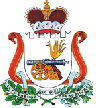 